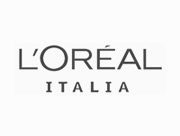 Stage Supply ChainLeader mondiale del mercato cosmetico con un fatturato di 22,9 miliardi di euro, presente in oltre 130 Paesi, con 38 stabilimenti, 18 centri di ricerca e 72.600 dipendenti di 130 nazionalità diverse ti offre di intraprendere un progetto formativo di stage all'interno dell’ Area Supply/ Logistica di una delle Divisioni di L'Oréal.Le attività previste saranno:- Supporto costante a tutte le attività logistiche del polo interfacciandosi internamente, con operatori e altri professionisti, ed esternamente, con i diversi fornitori;- Analisi ad hoc sull’andamento delle attività della funzione monitorando costantemente i diversi KPI ed analizzandone gli scostamenti rispetto al preventivato.Nel percorso di sviluppo del Progetto Formativo, avrai l'opportunità di sviluppare in autonomia un progetto ad hoc, collegato alle tue attività quotidiane, che presenterai al Management della funzione d'inserimento.Il percorso prevede un regolare follow up delle Risorse Umane con una induction di benvenuto, colloqui a metà e fine stage con l’HR Manager della Divisione.Questa esperienza altamente formativa ti permetterà di confrontarti con una realtà internazionale, in costante sviluppo, e con colleghi provenienti da diversi background. Potrai costruirti una vera professionalità nel tuo ambito e venire a contatto, al tempo stesso, con molte altre funzioni, opportunità di crescita e orientamento.Sei il candidato ideale se ti riconosci come curioso, innovativo, team player e aperto a nuove sfide.________________________________________________________________________________________________L’offerta è aperta a candidati con un’ottima conoscenza della lingua inglese, laureandi e laureati in triennale o magistrale. Corso di laurea preferito per la candidatura: Ingegneria Gestionale.  Preferenziali esperienze extra curriculari (esperienze di stage o studio all’estero, attività di volontariato …)Sede: Torino/Milano
Durata: 6 mesi
Lo stage prevede: compenso, mensa gratuita o buoni pasto, possibilità di eventuale alloggio in residence per le prime due settimanePer fare application: https://career.loreal.com/careers/JobDetail/Stage-Supply-Chain/14995 